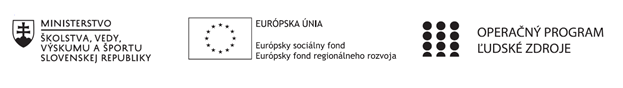 Správa o činnosti pedagogického klubu Príloha:Prezenčná listina zo stretnutia pedagogického klubuPrioritná osVzdelávanieŠpecifický cieľ1.1.1 Zvýšiť inkluzívnosť a rovnaký prístup ku kvalitnému vzdelávaniu a zlepšiť výsledky a kompetencie detí a žiakovPrijímateľSúkromná základná škola, Dneperská 1, KošiceNázov projektuNielen doučovanie ale „daco vecej“Kód projektu  ITMS2014+312011R043Názov pedagogického klubu Pedagogický klub učiteľov slovenského jazykaDátum stretnutia  pedagogického klubu5.2.2019Miesto stretnutia  pedagogického klubuKabinet výchovného poradcuMeno koordinátora pedagogického klubuMgr. Jana GičováOdkaz na webové sídlo zverejnenej správywww.dneperska.sk/szsprojekt2019Manažérske zhrnutie:Anotácia:Cieľom zasadnutia klubu  je porovnať pravopisnú úroveň žiakov na hodinách slovenského jazyka na I. a II. stupni základnej školy.Kľúčové slová: projekt,  klub učiteľov slovenského jazyka, harmonogram stretnutí, skúsenosť pedagógov,  činnosť klubuHlavné body, témy stretnutia, zhrnutie priebehu stretnutia:Úvod – zoznámenie sa s klubom Harmonogram stretnutíPravopisné chyby vo vybraných ročníkochZáver      Téma stretnutia: Zvuková rovina jazyka a pravopis I.     V prvom bode programu koordinátorka  Mgr. Jana Gičová predstavila všetkých členov pedagogického klubu učiteľov slovenského jazyka: Mgr. Líviu Grúsovú, Mgr. Evu Šafrankovú Konečnú a Mgr. Hanu Laktičovú.       Prítomné členky oboznámila s cieľom projektu prítomná projektová manažérka RNDr. Miriam Melišová-Čugová – zvýšiť inkluzívnosť a rovnaký prístup ku kvalitnému vzdelávaniu, zlepšiť výsledky a kompetencie detí a žiakov v oblasti slovenského jazyka a literatúry. V rámci tohto projektu je potrebné vypracovať metodické materiály pre jednotlivé ročníky, ktoré sa v budú môcť používať v procese vyučovania.    Druhý bod obsahoval harmonogram pravidelných stretnutí. Členovia klubu sa budú stretávať dvakrát mesačne v pondelok v kabinete výchovného poradcu mimo svojich vyučovacích hodín. V prípade kolízie s inými pracovnými povinnosťami bude termín stretnutia preložený.    Tretí bod programu patril analýze pravopisu vo vybraných ročníkoch. Keďže medzi členmi klubu sú vyučujúci I. aj II. stupňa, vytvoril sa priestor na porovnanie frekvencie a druhu pravopisných chýb v jednotlivých ročníkoch. Po vzájomnej diskusii sa členovia zhodli na tom, že vysokú frekvenciu chýb zaznamenávajú pri vybraných slovách, vo 4. ročníku ešte stále nie sú tieto slová dostatočne zafixované, v 8. ročníku si zase žiaci už vybrané slová nepamätajú (pravdepodobne z dôvodu „nabaľovania“ ďalších vedomostí z oblasti pravopisu). Závery a odporúčania:    V závere stretnutia porovnali členovia klubu jednotlivé typy cvičení a úloh, ktoré sa vo vybraných ročníkoch používajú pri precvičovaní daného učiva. Zhodli sa na tom, že je potrebné pravopis vybraných slov intenzívnejšie upevňovať na hodinách slovenského jazyka.Vypracoval (meno, priezvisko)Mgr. Jana GičováDátum05.02.2019PodpisSchválil (meno, priezvisko)RNDr. Miriam Melišová-ČugováDátum28.02.2019Podpis